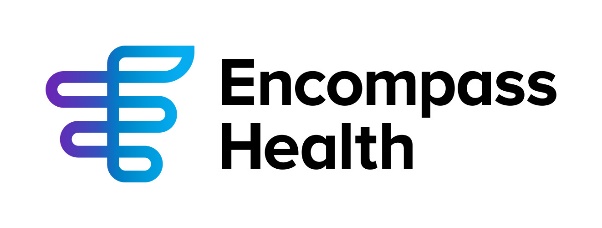 MEDIA CONTACT:Lauri Auer
Lauri.Auer@encompasshealth.com Anne Roper named CEO of Fairlawn Rehabilitation Hospital WORCESTER, Mass., Feb. 15, 2019 – Anne Roper has been named CEO of Fairlawn Rehabilitation Hospital, an affiliate of Encompass Health. In her position as CEO, Roper oversees all of the day-to-day operations as well as patient care and quality at the 110-bed inpatient rehabilitation hospital. She assumed the position on Feb. 1. “Anne is a proven leader and her experience with Encompass Health makes her a top-notch fit for this role,” said Peter Mantegazza, president of Encompass Health’s northeast region. “She will continue to build on Fairlawn Rehabilitation Hospital’s reputation of being a preeminent healthcare provider for patients recovering from debilitating illnesses and injuries.”

No stranger to the Encompass Health network, Roper has served in a variety of roles over the past 14 years, most recently serving as a regional vice president/controller. Roper earned a bachelor’s degree in marketing and a master’s degree in finance from Auburn University in Montgomery. She holds membership with the American College of Healthcare Executives, Massachusetts Hospital Association, Massachusetts Hospital Association’s Continuum of Care Council and Healthcare Financial Management Association.About Fairlawn Rehabilitation HospitalFairlawn Rehabilitation Hospital is a 110-bed inpatient rehabilitation hospital that offers comprehensive inpatient and outpatient rehabilitation services. A collaboration of UMass Memorial Health Care and Encompass Health, the hospital serves patients throughout central Massachusetts and areas beyond, including New Hampshire, Connecticut and Boston, the hospital is located at 189 May Street and on the Web at www.fairlawnrehab.org. About Encompass Health As a national leader in integrated healthcare services, Encompass Health (NYSE: EHC) offers both facility-based and home-based patient care through its network of inpatient rehabilitation hospitals, home health agencies and hospice agencies. With a national footprint that includes 130 hospitals and 278 home health & hospice locations in 36 states and Puerto Rico, the Company is committed to delivering high-quality, cost-effective, integrated care across the healthcare continuum. Driven by a set of shared values, Encompass Health is the result of the union between HealthSouth Corporation and Encompass Home Health & Hospice, and is ranked as one of Fortune’s 100 Best Companies to Work For. For more information, visit encompasshealth.com, or follow us on our newsroom, Twitter and Facebook.